Einladung 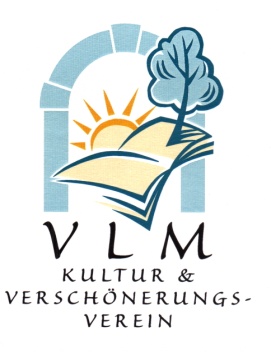 ZurInfoveranstaltung Do. 11. Nov.   19:30 Uhr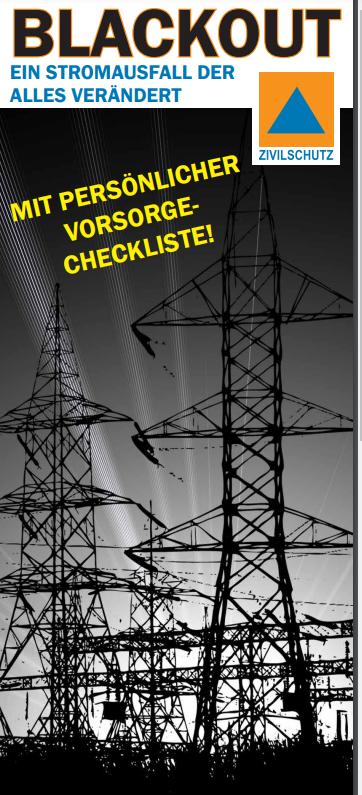    Mosthof  GreinerInfos und DiskussionInfos vomZivilschutzverband OÖ(Referent: Hr. Christian Kloibhofer)  Infos  und Diskussionsbeiträge:   Fa. Schauer Andorf  (Richtiger Einsatz eines Notstromaggregates)Rotes Kreuz   AndorfPolizeiinspektion   AndorfOBR  Alfred Deschberger  Bezirksfeuerwehrkommandant.FF Eggerding Hof und Maasbach 			             Zivilschutz Bezirksleiter  Gerhard Gierlinger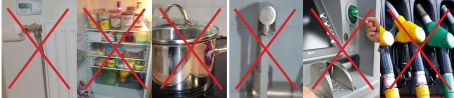 VLM     Obmann                                          Zivilschutzbeauftragte  der  Gemeinden Eggerding u. Mayrhof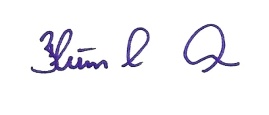 